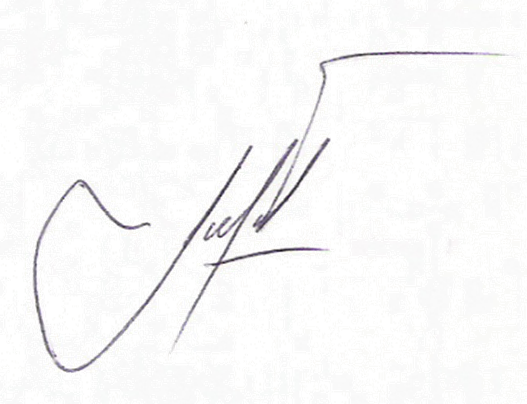 OBSERVACIONES- En caso que el estudiante seleccionado, renuncie a su beneficio, se designará un nuevo estudiante que haya participado de esta convocatoria, que cumpla con los requisitos y el puntaje obtenido.- Puede adicionar las columnas de evaluación (calificación asignada), como considere necesarias.* PA: Aplica únicamente para estudiantes de posgrado de primera matrícula.** Nota: Se debe relacionar todos los estudiantes que participaron en la convocatoria, de mayor a menor de acuerdo al puntaje obtenido.Número de la convocatoriaNúmero de la convocatoria391391391391391391FechaFechaFecha33112021Requisitos básicosRequisitos básicosa. Tener la calidad de estudiante de pregrado o postgrado de la Universidad Nacional de Colombia. b. Tener un Promedio Aritmético Ponderado Acumulado - P.A.P.A. igual o superior a 3.5 para estudiantes de pregrado, e igual o superior a 4.0 para estudiantes de postgrado. c. No ostentar la calidad de monitor o becario de la Universidad Nacional de Colombia. Parágrafo. Para los estudiantes de postgrado que se encuentren debidamente matriculados en primer semestre de un programa de postgrado cumplir una de las siguientes condiciones, de acuerdo con el tipo de admisión, así: 1. Admisión regular, haber obtenido un promedio de calificación que se encuentre dentro de la franja del 30% más alto en el examen de admisión al postgrado correspondiente. 2. Haber sido admitido por admisión automática, según el artículo 57, literal c, del Acuerdo 008 de 2008 del Consejo Superior Universitario - Estatuto Estudiantil. 3. Admisión mediante tránsito entre programas de posgrado, tener un promedio igual o superior a 4.0 en el programa de posgrado desde el cual se aprobó el tránsito."a. Tener la calidad de estudiante de pregrado o postgrado de la Universidad Nacional de Colombia. b. Tener un Promedio Aritmético Ponderado Acumulado - P.A.P.A. igual o superior a 3.5 para estudiantes de pregrado, e igual o superior a 4.0 para estudiantes de postgrado. c. No ostentar la calidad de monitor o becario de la Universidad Nacional de Colombia. Parágrafo. Para los estudiantes de postgrado que se encuentren debidamente matriculados en primer semestre de un programa de postgrado cumplir una de las siguientes condiciones, de acuerdo con el tipo de admisión, así: 1. Admisión regular, haber obtenido un promedio de calificación que se encuentre dentro de la franja del 30% más alto en el examen de admisión al postgrado correspondiente. 2. Haber sido admitido por admisión automática, según el artículo 57, literal c, del Acuerdo 008 de 2008 del Consejo Superior Universitario - Estatuto Estudiantil. 3. Admisión mediante tránsito entre programas de posgrado, tener un promedio igual o superior a 4.0 en el programa de posgrado desde el cual se aprobó el tránsito."a. Tener la calidad de estudiante de pregrado o postgrado de la Universidad Nacional de Colombia. b. Tener un Promedio Aritmético Ponderado Acumulado - P.A.P.A. igual o superior a 3.5 para estudiantes de pregrado, e igual o superior a 4.0 para estudiantes de postgrado. c. No ostentar la calidad de monitor o becario de la Universidad Nacional de Colombia. Parágrafo. Para los estudiantes de postgrado que se encuentren debidamente matriculados en primer semestre de un programa de postgrado cumplir una de las siguientes condiciones, de acuerdo con el tipo de admisión, así: 1. Admisión regular, haber obtenido un promedio de calificación que se encuentre dentro de la franja del 30% más alto en el examen de admisión al postgrado correspondiente. 2. Haber sido admitido por admisión automática, según el artículo 57, literal c, del Acuerdo 008 de 2008 del Consejo Superior Universitario - Estatuto Estudiantil. 3. Admisión mediante tránsito entre programas de posgrado, tener un promedio igual o superior a 4.0 en el programa de posgrado desde el cual se aprobó el tránsito."a. Tener la calidad de estudiante de pregrado o postgrado de la Universidad Nacional de Colombia. b. Tener un Promedio Aritmético Ponderado Acumulado - P.A.P.A. igual o superior a 3.5 para estudiantes de pregrado, e igual o superior a 4.0 para estudiantes de postgrado. c. No ostentar la calidad de monitor o becario de la Universidad Nacional de Colombia. Parágrafo. Para los estudiantes de postgrado que se encuentren debidamente matriculados en primer semestre de un programa de postgrado cumplir una de las siguientes condiciones, de acuerdo con el tipo de admisión, así: 1. Admisión regular, haber obtenido un promedio de calificación que se encuentre dentro de la franja del 30% más alto en el examen de admisión al postgrado correspondiente. 2. Haber sido admitido por admisión automática, según el artículo 57, literal c, del Acuerdo 008 de 2008 del Consejo Superior Universitario - Estatuto Estudiantil. 3. Admisión mediante tránsito entre programas de posgrado, tener un promedio igual o superior a 4.0 en el programa de posgrado desde el cual se aprobó el tránsito."a. Tener la calidad de estudiante de pregrado o postgrado de la Universidad Nacional de Colombia. b. Tener un Promedio Aritmético Ponderado Acumulado - P.A.P.A. igual o superior a 3.5 para estudiantes de pregrado, e igual o superior a 4.0 para estudiantes de postgrado. c. No ostentar la calidad de monitor o becario de la Universidad Nacional de Colombia. Parágrafo. Para los estudiantes de postgrado que se encuentren debidamente matriculados en primer semestre de un programa de postgrado cumplir una de las siguientes condiciones, de acuerdo con el tipo de admisión, así: 1. Admisión regular, haber obtenido un promedio de calificación que se encuentre dentro de la franja del 30% más alto en el examen de admisión al postgrado correspondiente. 2. Haber sido admitido por admisión automática, según el artículo 57, literal c, del Acuerdo 008 de 2008 del Consejo Superior Universitario - Estatuto Estudiantil. 3. Admisión mediante tránsito entre programas de posgrado, tener un promedio igual o superior a 4.0 en el programa de posgrado desde el cual se aprobó el tránsito."a. Tener la calidad de estudiante de pregrado o postgrado de la Universidad Nacional de Colombia. b. Tener un Promedio Aritmético Ponderado Acumulado - P.A.P.A. igual o superior a 3.5 para estudiantes de pregrado, e igual o superior a 4.0 para estudiantes de postgrado. c. No ostentar la calidad de monitor o becario de la Universidad Nacional de Colombia. Parágrafo. Para los estudiantes de postgrado que se encuentren debidamente matriculados en primer semestre de un programa de postgrado cumplir una de las siguientes condiciones, de acuerdo con el tipo de admisión, así: 1. Admisión regular, haber obtenido un promedio de calificación que se encuentre dentro de la franja del 30% más alto en el examen de admisión al postgrado correspondiente. 2. Haber sido admitido por admisión automática, según el artículo 57, literal c, del Acuerdo 008 de 2008 del Consejo Superior Universitario - Estatuto Estudiantil. 3. Admisión mediante tránsito entre programas de posgrado, tener un promedio igual o superior a 4.0 en el programa de posgrado desde el cual se aprobó el tránsito."a. Tener la calidad de estudiante de pregrado o postgrado de la Universidad Nacional de Colombia. b. Tener un Promedio Aritmético Ponderado Acumulado - P.A.P.A. igual o superior a 3.5 para estudiantes de pregrado, e igual o superior a 4.0 para estudiantes de postgrado. c. No ostentar la calidad de monitor o becario de la Universidad Nacional de Colombia. Parágrafo. Para los estudiantes de postgrado que se encuentren debidamente matriculados en primer semestre de un programa de postgrado cumplir una de las siguientes condiciones, de acuerdo con el tipo de admisión, así: 1. Admisión regular, haber obtenido un promedio de calificación que se encuentre dentro de la franja del 30% más alto en el examen de admisión al postgrado correspondiente. 2. Haber sido admitido por admisión automática, según el artículo 57, literal c, del Acuerdo 008 de 2008 del Consejo Superior Universitario - Estatuto Estudiantil. 3. Admisión mediante tránsito entre programas de posgrado, tener un promedio igual o superior a 4.0 en el programa de posgrado desde el cual se aprobó el tránsito."a. Tener la calidad de estudiante de pregrado o postgrado de la Universidad Nacional de Colombia. b. Tener un Promedio Aritmético Ponderado Acumulado - P.A.P.A. igual o superior a 3.5 para estudiantes de pregrado, e igual o superior a 4.0 para estudiantes de postgrado. c. No ostentar la calidad de monitor o becario de la Universidad Nacional de Colombia. Parágrafo. Para los estudiantes de postgrado que se encuentren debidamente matriculados en primer semestre de un programa de postgrado cumplir una de las siguientes condiciones, de acuerdo con el tipo de admisión, así: 1. Admisión regular, haber obtenido un promedio de calificación que se encuentre dentro de la franja del 30% más alto en el examen de admisión al postgrado correspondiente. 2. Haber sido admitido por admisión automática, según el artículo 57, literal c, del Acuerdo 008 de 2008 del Consejo Superior Universitario - Estatuto Estudiantil. 3. Admisión mediante tránsito entre programas de posgrado, tener un promedio igual o superior a 4.0 en el programa de posgrado desde el cual se aprobó el tránsito."a. Tener la calidad de estudiante de pregrado o postgrado de la Universidad Nacional de Colombia. b. Tener un Promedio Aritmético Ponderado Acumulado - P.A.P.A. igual o superior a 3.5 para estudiantes de pregrado, e igual o superior a 4.0 para estudiantes de postgrado. c. No ostentar la calidad de monitor o becario de la Universidad Nacional de Colombia. Parágrafo. Para los estudiantes de postgrado que se encuentren debidamente matriculados en primer semestre de un programa de postgrado cumplir una de las siguientes condiciones, de acuerdo con el tipo de admisión, así: 1. Admisión regular, haber obtenido un promedio de calificación que se encuentre dentro de la franja del 30% más alto en el examen de admisión al postgrado correspondiente. 2. Haber sido admitido por admisión automática, según el artículo 57, literal c, del Acuerdo 008 de 2008 del Consejo Superior Universitario - Estatuto Estudiantil. 3. Admisión mediante tránsito entre programas de posgrado, tener un promedio igual o superior a 4.0 en el programa de posgrado desde el cual se aprobó el tránsito."a. Tener la calidad de estudiante de pregrado o postgrado de la Universidad Nacional de Colombia. b. Tener un Promedio Aritmético Ponderado Acumulado - P.A.P.A. igual o superior a 3.5 para estudiantes de pregrado, e igual o superior a 4.0 para estudiantes de postgrado. c. No ostentar la calidad de monitor o becario de la Universidad Nacional de Colombia. Parágrafo. Para los estudiantes de postgrado que se encuentren debidamente matriculados en primer semestre de un programa de postgrado cumplir una de las siguientes condiciones, de acuerdo con el tipo de admisión, así: 1. Admisión regular, haber obtenido un promedio de calificación que se encuentre dentro de la franja del 30% más alto en el examen de admisión al postgrado correspondiente. 2. Haber sido admitido por admisión automática, según el artículo 57, literal c, del Acuerdo 008 de 2008 del Consejo Superior Universitario - Estatuto Estudiantil. 3. Admisión mediante tránsito entre programas de posgrado, tener un promedio igual o superior a 4.0 en el programa de posgrado desde el cual se aprobó el tránsito."a. Tener la calidad de estudiante de pregrado o postgrado de la Universidad Nacional de Colombia. b. Tener un Promedio Aritmético Ponderado Acumulado - P.A.P.A. igual o superior a 3.5 para estudiantes de pregrado, e igual o superior a 4.0 para estudiantes de postgrado. c. No ostentar la calidad de monitor o becario de la Universidad Nacional de Colombia. Parágrafo. Para los estudiantes de postgrado que se encuentren debidamente matriculados en primer semestre de un programa de postgrado cumplir una de las siguientes condiciones, de acuerdo con el tipo de admisión, así: 1. Admisión regular, haber obtenido un promedio de calificación que se encuentre dentro de la franja del 30% más alto en el examen de admisión al postgrado correspondiente. 2. Haber sido admitido por admisión automática, según el artículo 57, literal c, del Acuerdo 008 de 2008 del Consejo Superior Universitario - Estatuto Estudiantil. 3. Admisión mediante tránsito entre programas de posgrado, tener un promedio igual o superior a 4.0 en el programa de posgrado desde el cual se aprobó el tránsito."a. Tener la calidad de estudiante de pregrado o postgrado de la Universidad Nacional de Colombia. b. Tener un Promedio Aritmético Ponderado Acumulado - P.A.P.A. igual o superior a 3.5 para estudiantes de pregrado, e igual o superior a 4.0 para estudiantes de postgrado. c. No ostentar la calidad de monitor o becario de la Universidad Nacional de Colombia. Parágrafo. Para los estudiantes de postgrado que se encuentren debidamente matriculados en primer semestre de un programa de postgrado cumplir una de las siguientes condiciones, de acuerdo con el tipo de admisión, así: 1. Admisión regular, haber obtenido un promedio de calificación que se encuentre dentro de la franja del 30% más alto en el examen de admisión al postgrado correspondiente. 2. Haber sido admitido por admisión automática, según el artículo 57, literal c, del Acuerdo 008 de 2008 del Consejo Superior Universitario - Estatuto Estudiantil. 3. Admisión mediante tránsito entre programas de posgrado, tener un promedio igual o superior a 4.0 en el programa de posgrado desde el cual se aprobó el tránsito."a. Tener la calidad de estudiante de pregrado o postgrado de la Universidad Nacional de Colombia. b. Tener un Promedio Aritmético Ponderado Acumulado - P.A.P.A. igual o superior a 3.5 para estudiantes de pregrado, e igual o superior a 4.0 para estudiantes de postgrado. c. No ostentar la calidad de monitor o becario de la Universidad Nacional de Colombia. Parágrafo. Para los estudiantes de postgrado que se encuentren debidamente matriculados en primer semestre de un programa de postgrado cumplir una de las siguientes condiciones, de acuerdo con el tipo de admisión, así: 1. Admisión regular, haber obtenido un promedio de calificación que se encuentre dentro de la franja del 30% más alto en el examen de admisión al postgrado correspondiente. 2. Haber sido admitido por admisión automática, según el artículo 57, literal c, del Acuerdo 008 de 2008 del Consejo Superior Universitario - Estatuto Estudiantil. 3. Admisión mediante tránsito entre programas de posgrado, tener un promedio igual o superior a 4.0 en el programa de posgrado desde el cual se aprobó el tránsito."Perfil requeridoPerfil requeridoEstudiante de Pregrado de Ingeniería de la Facultad de MinasEstudiante de Pregrado de Ingeniería de la Facultad de Minas con porcentaje de avance en el SIA superior al 93%Promedio académico superior o igual a 4.2Tener aprobado como mínimo el nivel 2 de inglés en el programa académico		Conocimientos en herramientas tecnológicas electrónicas y/o actividades de registros de visibilidad de producción académica y/o en proyectos de consolidación de datos como CvLAC o en bases de datos sobre publicaciones científicas (Anexar soportes)				Estudiante de Pregrado de Ingeniería de la Facultad de MinasEstudiante de Pregrado de Ingeniería de la Facultad de Minas con porcentaje de avance en el SIA superior al 93%Promedio académico superior o igual a 4.2Tener aprobado como mínimo el nivel 2 de inglés en el programa académico		Conocimientos en herramientas tecnológicas electrónicas y/o actividades de registros de visibilidad de producción académica y/o en proyectos de consolidación de datos como CvLAC o en bases de datos sobre publicaciones científicas (Anexar soportes)				Estudiante de Pregrado de Ingeniería de la Facultad de MinasEstudiante de Pregrado de Ingeniería de la Facultad de Minas con porcentaje de avance en el SIA superior al 93%Promedio académico superior o igual a 4.2Tener aprobado como mínimo el nivel 2 de inglés en el programa académico		Conocimientos en herramientas tecnológicas electrónicas y/o actividades de registros de visibilidad de producción académica y/o en proyectos de consolidación de datos como CvLAC o en bases de datos sobre publicaciones científicas (Anexar soportes)				Estudiante de Pregrado de Ingeniería de la Facultad de MinasEstudiante de Pregrado de Ingeniería de la Facultad de Minas con porcentaje de avance en el SIA superior al 93%Promedio académico superior o igual a 4.2Tener aprobado como mínimo el nivel 2 de inglés en el programa académico		Conocimientos en herramientas tecnológicas electrónicas y/o actividades de registros de visibilidad de producción académica y/o en proyectos de consolidación de datos como CvLAC o en bases de datos sobre publicaciones científicas (Anexar soportes)				Estudiante de Pregrado de Ingeniería de la Facultad de MinasEstudiante de Pregrado de Ingeniería de la Facultad de Minas con porcentaje de avance en el SIA superior al 93%Promedio académico superior o igual a 4.2Tener aprobado como mínimo el nivel 2 de inglés en el programa académico		Conocimientos en herramientas tecnológicas electrónicas y/o actividades de registros de visibilidad de producción académica y/o en proyectos de consolidación de datos como CvLAC o en bases de datos sobre publicaciones científicas (Anexar soportes)				Estudiante de Pregrado de Ingeniería de la Facultad de MinasEstudiante de Pregrado de Ingeniería de la Facultad de Minas con porcentaje de avance en el SIA superior al 93%Promedio académico superior o igual a 4.2Tener aprobado como mínimo el nivel 2 de inglés en el programa académico		Conocimientos en herramientas tecnológicas electrónicas y/o actividades de registros de visibilidad de producción académica y/o en proyectos de consolidación de datos como CvLAC o en bases de datos sobre publicaciones científicas (Anexar soportes)				Estudiante de Pregrado de Ingeniería de la Facultad de MinasEstudiante de Pregrado de Ingeniería de la Facultad de Minas con porcentaje de avance en el SIA superior al 93%Promedio académico superior o igual a 4.2Tener aprobado como mínimo el nivel 2 de inglés en el programa académico		Conocimientos en herramientas tecnológicas electrónicas y/o actividades de registros de visibilidad de producción académica y/o en proyectos de consolidación de datos como CvLAC o en bases de datos sobre publicaciones científicas (Anexar soportes)				Estudiante de Pregrado de Ingeniería de la Facultad de MinasEstudiante de Pregrado de Ingeniería de la Facultad de Minas con porcentaje de avance en el SIA superior al 93%Promedio académico superior o igual a 4.2Tener aprobado como mínimo el nivel 2 de inglés en el programa académico		Conocimientos en herramientas tecnológicas electrónicas y/o actividades de registros de visibilidad de producción académica y/o en proyectos de consolidación de datos como CvLAC o en bases de datos sobre publicaciones científicas (Anexar soportes)				Estudiante de Pregrado de Ingeniería de la Facultad de MinasEstudiante de Pregrado de Ingeniería de la Facultad de Minas con porcentaje de avance en el SIA superior al 93%Promedio académico superior o igual a 4.2Tener aprobado como mínimo el nivel 2 de inglés en el programa académico		Conocimientos en herramientas tecnológicas electrónicas y/o actividades de registros de visibilidad de producción académica y/o en proyectos de consolidación de datos como CvLAC o en bases de datos sobre publicaciones científicas (Anexar soportes)				Estudiante de Pregrado de Ingeniería de la Facultad de MinasEstudiante de Pregrado de Ingeniería de la Facultad de Minas con porcentaje de avance en el SIA superior al 93%Promedio académico superior o igual a 4.2Tener aprobado como mínimo el nivel 2 de inglés en el programa académico		Conocimientos en herramientas tecnológicas electrónicas y/o actividades de registros de visibilidad de producción académica y/o en proyectos de consolidación de datos como CvLAC o en bases de datos sobre publicaciones científicas (Anexar soportes)				Estudiante de Pregrado de Ingeniería de la Facultad de MinasEstudiante de Pregrado de Ingeniería de la Facultad de Minas con porcentaje de avance en el SIA superior al 93%Promedio académico superior o igual a 4.2Tener aprobado como mínimo el nivel 2 de inglés en el programa académico		Conocimientos en herramientas tecnológicas electrónicas y/o actividades de registros de visibilidad de producción académica y/o en proyectos de consolidación de datos como CvLAC o en bases de datos sobre publicaciones científicas (Anexar soportes)				Estudiante de Pregrado de Ingeniería de la Facultad de MinasEstudiante de Pregrado de Ingeniería de la Facultad de Minas con porcentaje de avance en el SIA superior al 93%Promedio académico superior o igual a 4.2Tener aprobado como mínimo el nivel 2 de inglés en el programa académico		Conocimientos en herramientas tecnológicas electrónicas y/o actividades de registros de visibilidad de producción académica y/o en proyectos de consolidación de datos como CvLAC o en bases de datos sobre publicaciones científicas (Anexar soportes)				Estudiante de Pregrado de Ingeniería de la Facultad de MinasEstudiante de Pregrado de Ingeniería de la Facultad de Minas con porcentaje de avance en el SIA superior al 93%Promedio académico superior o igual a 4.2Tener aprobado como mínimo el nivel 2 de inglés en el programa académico		Conocimientos en herramientas tecnológicas electrónicas y/o actividades de registros de visibilidad de producción académica y/o en proyectos de consolidación de datos como CvLAC o en bases de datos sobre publicaciones científicas (Anexar soportes)				Criterios de evaluaciónCriterios de evaluaciónPorcentaje de avance en el plan de estudiosPromedio AcadémicoRevisión de soportes enviados sobre conocimientos en herramientas tecnológicas electrónicas y/o actividades de registros de visibilidad de producción académica y/o en proyectos de consolidación de datos como CvLAC o en bases de datos sobre publicaciones científicasEntrevistaPorcentaje de avance en el plan de estudiosPromedio AcadémicoRevisión de soportes enviados sobre conocimientos en herramientas tecnológicas electrónicas y/o actividades de registros de visibilidad de producción académica y/o en proyectos de consolidación de datos como CvLAC o en bases de datos sobre publicaciones científicasEntrevistaPorcentaje de avance en el plan de estudiosPromedio AcadémicoRevisión de soportes enviados sobre conocimientos en herramientas tecnológicas electrónicas y/o actividades de registros de visibilidad de producción académica y/o en proyectos de consolidación de datos como CvLAC o en bases de datos sobre publicaciones científicasEntrevistaPorcentaje de avance en el plan de estudiosPromedio AcadémicoRevisión de soportes enviados sobre conocimientos en herramientas tecnológicas electrónicas y/o actividades de registros de visibilidad de producción académica y/o en proyectos de consolidación de datos como CvLAC o en bases de datos sobre publicaciones científicasEntrevistaPorcentaje de avance en el plan de estudiosPromedio AcadémicoRevisión de soportes enviados sobre conocimientos en herramientas tecnológicas electrónicas y/o actividades de registros de visibilidad de producción académica y/o en proyectos de consolidación de datos como CvLAC o en bases de datos sobre publicaciones científicasEntrevistaPorcentaje de avance en el plan de estudiosPromedio AcadémicoRevisión de soportes enviados sobre conocimientos en herramientas tecnológicas electrónicas y/o actividades de registros de visibilidad de producción académica y/o en proyectos de consolidación de datos como CvLAC o en bases de datos sobre publicaciones científicasEntrevistaPorcentaje de avance en el plan de estudiosPromedio AcadémicoRevisión de soportes enviados sobre conocimientos en herramientas tecnológicas electrónicas y/o actividades de registros de visibilidad de producción académica y/o en proyectos de consolidación de datos como CvLAC o en bases de datos sobre publicaciones científicasEntrevistaPorcentaje de avance en el plan de estudiosPromedio AcadémicoRevisión de soportes enviados sobre conocimientos en herramientas tecnológicas electrónicas y/o actividades de registros de visibilidad de producción académica y/o en proyectos de consolidación de datos como CvLAC o en bases de datos sobre publicaciones científicasEntrevistaPorcentaje de avance en el plan de estudiosPromedio AcadémicoRevisión de soportes enviados sobre conocimientos en herramientas tecnológicas electrónicas y/o actividades de registros de visibilidad de producción académica y/o en proyectos de consolidación de datos como CvLAC o en bases de datos sobre publicaciones científicasEntrevistaPorcentaje de avance en el plan de estudiosPromedio AcadémicoRevisión de soportes enviados sobre conocimientos en herramientas tecnológicas electrónicas y/o actividades de registros de visibilidad de producción académica y/o en proyectos de consolidación de datos como CvLAC o en bases de datos sobre publicaciones científicasEntrevistaPorcentaje de avance en el plan de estudiosPromedio AcadémicoRevisión de soportes enviados sobre conocimientos en herramientas tecnológicas electrónicas y/o actividades de registros de visibilidad de producción académica y/o en proyectos de consolidación de datos como CvLAC o en bases de datos sobre publicaciones científicasEntrevistaPorcentaje de avance en el plan de estudiosPromedio AcadémicoRevisión de soportes enviados sobre conocimientos en herramientas tecnológicas electrónicas y/o actividades de registros de visibilidad de producción académica y/o en proyectos de consolidación de datos como CvLAC o en bases de datos sobre publicaciones científicasEntrevistaPorcentaje de avance en el plan de estudiosPromedio AcadémicoRevisión de soportes enviados sobre conocimientos en herramientas tecnológicas electrónicas y/o actividades de registros de visibilidad de producción académica y/o en proyectos de consolidación de datos como CvLAC o en bases de datos sobre publicaciones científicasEntrevistaNo.Identificación*P.A.P.A. O puntaje de admisión (PA) (SI/NO)Calificación AsignadaCalificación AsignadaCalificación AsignadaCalificación AsignadaCalificación AsignadaCalificación AsignadaCalificación AsignadaCalificación AsignadaCalificación Asignada**Resultado de la Convocatoria**Resultado de la Convocatoria**Resultado de la ConvocatoriaNo.Identificación*P.A.P.A. O puntaje de admisión (PA) (SI/NO)1234556TotalTotal**Resultado de la Convocatoria**Resultado de la Convocatoria**Resultado de la Convocatoria110172582114,3555555GANADORGANADORGANADOR2345